Guided Reading:

Try and read something every day. This could be a book, comic, or listening to an adult reading to you. Audible is also providing free audiobooks, and StorylineOnline has a lot of stories to listen to like we have done in the classroom.



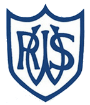 Western Road Community Primary School Weekly English PlanWestern Road Community Primary School Weekly English PlanWestern Road Community Primary School Weekly English PlanWestern Road Community Primary School Weekly English PlanWestern Road Community Primary School Weekly English PlanWestern Road Community Primary School Weekly English PlanWestern Road Community Primary School Weekly English PlanClass: Larch (Year 3)Class: Larch (Year 3)Teacher: Miss DooneTeacher: Miss DooneTerm: 6Week Beginning: 29.06.20Week Beginning: 29.06.20Theme: InventionTheme: InventionTheme: InventionTheme: InventionTheme: InventionBook / Text: Kassim And The Greedy DragonBook / Text: Kassim And The Greedy DragonBook / Text: Kassim And The Greedy DragonBook / Text: Kassim And The Greedy DragonBook / Text: Kassim And The Greedy DragonWarm UpWarm UpTeaching and LearningTeaching and LearningActivityActivityActivityNext StepsNext StepsMondaySPAG warm up:
Which word in this sentence is the adjective?

I have a blue bag in my house.SPAG warm up:
Which word in this sentence is the adjective?

I have a blue bag in my house.Good morning Year 3 and welcome to Week 5 of Term 6! Your English activity for today is…This week, we are going to be inventing our own dragons and writing a report about them! What is a report and what might we include in it? Think back to our leaflets about Australia, and your tiger fact files, and what we included there – our reports are very similar! Have a look at the attached poster which tells you all about features of reports. Good morning Year 3 and welcome to Week 5 of Term 6! Your English activity for today is…This week, we are going to be inventing our own dragons and writing a report about them! What is a report and what might we include in it? Think back to our leaflets about Australia, and your tiger fact files, and what we included there – our reports are very similar! Have a look at the attached poster which tells you all about features of reports. Your activity is to annotate the example report as we have done with other genres of writing, explaining the features you can find. 
You can complete this activity straight onto SeeSaw by clicking Add Response, or you can print/handwrite your work and upload a photo.Your activity is to annotate the example report as we have done with other genres of writing, explaining the features you can find. 
You can complete this activity straight onto SeeSaw by clicking Add Response, or you can print/handwrite your work and upload a photo.Your activity is to annotate the example report as we have done with other genres of writing, explaining the features you can find. 
You can complete this activity straight onto SeeSaw by clicking Add Response, or you can print/handwrite your work and upload a photo.Where have you seen reports before? Have a think about a time you read a report about something.Where have you seen reports before? Have a think about a time you read a report about something.TuesdaySPAG warm-up:Which of these words is spelled correctly?

appere
appearSPAG warm-up:Which of these words is spelled correctly?

appere
appearGood morning Year 3! Your English activity for today is…
Firstly, you need to recap features of reports from yesterday. 
This week, we are writing reports about our own made-up dragon! Good morning Year 3! Your English activity for today is…
Firstly, you need to recap features of reports from yesterday. 
This week, we are writing reports about our own made-up dragon! You need to use the planning template attached to come up with your own dragon, and start thinking about what you will include in your report all about it. You can complete this activity straight onto SeeSaw by clicking Add Response, or you can print/handwrite your work and upload a photo.You need to use the planning template attached to come up with your own dragon, and start thinking about what you will include in your report all about it. You can complete this activity straight onto SeeSaw by clicking Add Response, or you can print/handwrite your work and upload a photo.You need to use the planning template attached to come up with your own dragon, and start thinking about what you will include in your report all about it. You can complete this activity straight onto SeeSaw by clicking Add Response, or you can print/handwrite your work and upload a photo.Talk through your plan with someone at home, is there anything else you could include?Talk through your plan with someone at home, is there anything else you could include?WednesdaySPAG warm up:
What punctuation has Miss Doone used in this sentence?

It was very cold yesterday, so I wore my coat. SPAG warm up:
What punctuation has Miss Doone used in this sentence?

It was very cold yesterday, so I wore my coat. Good morning Year 3! Your English activity for today is…

Recap the features of reports from this week. What do you need to include?
Today, you will be using your plan from yesterday to start writing your report about your own dragon. Miss Doone has attached an example for you to look at.Good morning Year 3! Your English activity for today is…

Recap the features of reports from this week. What do you need to include?
Today, you will be using your plan from yesterday to start writing your report about your own dragon. Miss Doone has attached an example for you to look at.You now need to use the note template to start writing your dragon report! 
Today, you need a title, introduction, and an appearance section. Remember to use sub-headings!You can complete this activity straight onto SeeSaw by clicking Add Response, or you can print/handwrite your work and upload a photo.You now need to use the note template to start writing your dragon report! 
Today, you need a title, introduction, and an appearance section. Remember to use sub-headings!You can complete this activity straight onto SeeSaw by clicking Add Response, or you can print/handwrite your work and upload a photo.You now need to use the note template to start writing your dragon report! 
Today, you need a title, introduction, and an appearance section. Remember to use sub-headings!You can complete this activity straight onto SeeSaw by clicking Add Response, or you can print/handwrite your work and upload a photo.Check back over your report for any spelling errors or missing punctuation. Check back over your report for any spelling errors or missing punctuation. ThursdaySPAG warm up:
What needs to change in this sentence?

Joey writed a letter to his granny.  SPAG warm up:
What needs to change in this sentence?

Joey writed a letter to his granny.  Good morning Year 3! Your English activity for today is…

Recap the features of reports from this week. What do you need to include?
Today, you will be using your plan from yesterday to continue writing your report about your own dragon. Miss Doone has attached an example for you to look at.Good morning Year 3! Your English activity for today is…

Recap the features of reports from this week. What do you need to include?
Today, you will be using your plan from yesterday to continue writing your report about your own dragon. Miss Doone has attached an example for you to look at.You now need to use the note template to continue writing your dragon report! 
Today, you need a habitat section and a diet section. Remember to use sub-headings!You can complete this activity straight onto SeeSaw by clicking Add Response, or you can print/handwrite your work and upload a photo.You now need to use the note template to continue writing your dragon report! 
Today, you need a habitat section and a diet section. Remember to use sub-headings!You can complete this activity straight onto SeeSaw by clicking Add Response, or you can print/handwrite your work and upload a photo.You now need to use the note template to continue writing your dragon report! 
Today, you need a habitat section and a diet section. Remember to use sub-headings!You can complete this activity straight onto SeeSaw by clicking Add Response, or you can print/handwrite your work and upload a photo.Check back over your report for any spelling errors or missing punctuation.Check back over your report for any spelling errors or missing punctuation.FridaySPAG warm up:
Which words in this sentence are the noun?

Alice ate her tasty lunch.  SPAG warm up:
Which words in this sentence are the noun?

Alice ate her tasty lunch.  Good morning Year 3! Your English activity for today is…

Recap the features of reports from this week. What do you need to include?
Today, you will be using your plan from yesterday to finish writing your report about your own dragon. Miss Doone has attached an example for you to look at.Good morning Year 3! Your English activity for today is…

Recap the features of reports from this week. What do you need to include?
Today, you will be using your plan from yesterday to finish writing your report about your own dragon. Miss Doone has attached an example for you to look at.You now need to use the note template to finish writing your dragon report! 
Today, you need an interesting facts section. Remember to use a sub-heading!You can complete this activity straight onto SeeSaw by clicking Add Response, or you can print/handwrite your work and upload a photo.You now need to use the note template to finish writing your dragon report! 
Today, you need an interesting facts section. Remember to use a sub-heading!You can complete this activity straight onto SeeSaw by clicking Add Response, or you can print/handwrite your work and upload a photo.You now need to use the note template to finish writing your dragon report! 
Today, you need an interesting facts section. Remember to use a sub-heading!You can complete this activity straight onto SeeSaw by clicking Add Response, or you can print/handwrite your work and upload a photo.We have now finished our work on dragons and will start a new unit of work next week! Give yourself a pat on the back for working so hard. We have now finished our work on dragons and will start a new unit of work next week! Give yourself a pat on the back for working so hard. 